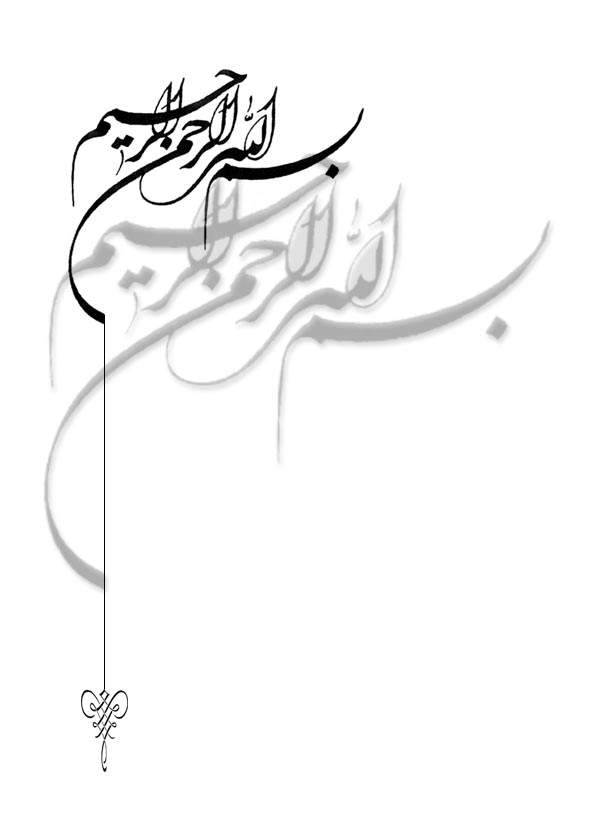 دوره حقوق کودک - دفتر دوممبانی هنجاری حقوق کودکتألیف:دکتر محمود عباسیدکتر مریم شعبانسید‌محمد حسینیمرجع ملی کنوانسیون حقوق کودکمبنای هنجاری حقوق کودکدوره حقوق کودک ـ دفتر دومتألیف: دکتر محمود عباسی، دکتر مریم شعبان، سیدمحمد حسینیصفحه‌آرایی: فرزانه حاجتمندطرح جلد: محمدحسن عرفان‌منشچاپ اول: تابستان 1400تیراژ: 2000 نسخهقیمت: 150000 تومانچاپ و صحافی: اعتمادشابک جلد: 0-0-98430-622-978شابک دوره‌: 1-2-97610-622-978ناشر: حقوقی، پژوهشکده نوآوری حقوقی مرکز پخش: تهران، میدان فلسطین، کتابفروشی سازمان تبلیغات اسلامی ـ شرکت چاپ و نشر بین‌الملل تلفن: 88921980-021 88903843-021حق چاپ و نشر برای ناشر محفوظ است.فهرستدرآمد	6بخش اول	10وضعیت مطالعات‌ کودکی در ایران	10مقدمه و طرح مسأله	11روش تحقیق	14تجزیه و تحلیل یافته‌ها	14منابع و مأخذ	23درآمدکودکی نهادی اجتماعی و فرهنگی است؛ «فضای معنایی کودکی در فضای اجتماعی و فرهنگی جامعه برساخت می‌شود.» بنابراین کودکی از نظر زمانی و مکانی کاملاً نسبی است به این معنی که برای صحبت در مورد کودکی، ابتدا باید مشخص نمود که کودکی در کدام جامعه‌ مورد‌نظر است. زیرا شرایط ارزشی و هنجاری در هر جامعه‌ای شکل خاصی از کودکی را تعریف کرده و می‌آفریند. زمینه‌های اجتماعی و فرهنگی هر جامعه‌ای در طول تاریخ خود، تعریف مشخصی از محدوده‌ی سنی کودکی و چگونگی آن ارائه می‌کنند. در یک جامعه‌ شروع کودکی از زنده متولد شدن است و در جامعه‌ای دیگر، کودکی از ماقبل تولد و دوران نطفگی شروع می‌شود. پایان کودکی نیز در یک جامعه، بلوغ است و در جامعه‌ای دیگر سن مشخصی همچون 18 سالگی به عنوان پایان کودکی است. البته تنوع و نسبیّت جوامع انسانی به تعریف محدوده‌ی سنی کودکی ختم نمی‌شود بلکه چگونگی کودکی نیز امری کاملاً نسبی است که مبتنی بر زمینه‌های اجتماعی و فرهنگی تعریف می‌شود. در جامعه‌ای کودک ملزم به کار کردن، ازدواج و محاکمه است و در جامعه‌ای دیگر این امور برای کودکان ممنوع است. بنابراین، کودکی برساخته‌ای اجتماعی است و چیستی و چگونگی آن، امری نسبی است که کاملاً به بسترهای اجتماعی و فرهنگی جامعه بستگی دارد. مطالعه‌ی کودکی نیز کوششی جامعه‌شناختی است زیرا شناخت کودکی، بدون در نظر گرفتن ساختارهای اجتماعی و فرهنگی جامعه‌ی مورد مطالعه، غیرممکن است. باید توجه داشت که «فضای مفهومی کودکی در نظام معنایی یک جامعه دارای نمود عینی مشخصی نیز هست که بارزترین آن در قالب ساختار حقوق کودک نمودار می‌شود. فضای مفهومی کودکی در یک جامعه، چیستی و چگونگی حقوق کودک را مشخص می‌کند.» یعنی چیستی و چگونگی کودکی در یک جامعه، ساختار حقوق کودک در همان جامعه را برساخت می‌کند. البته ساختار حقوق کودک بر چیستی و چگونگی فضای مفهومی کودکی نیز تأثیرگذار است، به این معنی که با تغییر در عناصر حقوق کودک، فضای مفهومی کودکی در همان جامعه نیز دچار تغییر می‌شود؛ لازم به تأکید است که در بین کودکی و حقوق کودک «اثربخشی متقابل» و یا «برهم‌کنشی» وجود دارد. هر چند که در سطح تحلیلی، دو موضوع کودکی و حقوق کودک از یکدیگر جدا شده و مورد مطالعه قرار می‌گیرند اما این دو از یکدیگر مجزا نیستند و جدا دانستن آنها از یکدیگر، غیرعلمی و غیرتخصصی بوده و نتیجه‌ای بجز خطاهای نظری و روش‌شناختی از جمله تقلیل‌گرایی و تفکر جزم‌گرایانه به دنبال نخواهد داشت. همانطور که مایال می‌گوید «جامعه‌شناسی کودکی موضوعی سیاسی است که هدف آن ارتقاء احترام به حقوق کودکان در جامعه از جمله حقوق کودکان نسبت به عدالت توزیعی است.» بنابراین در اثر حاضر به دنبال نگاهی جامعه‌شناسانه به حقوق کودکان در ایران هستیم. پژوهشی که فضای مفهومی و ساختاری کودکی را هم‌زمان مورد توجه قرار می‌دهد.   در جامعه‌ی امروز ایران با گذشت بیش از یک دهه از فعالیت‌های ساختارها و نهادهای مختلف رسمی و مدنی مرتبط با کودکان همانند مرجع ملی کنوانسیون حقوق کودک، سازمان یونیسف، سازمان ها یا وزارت آموزش و پرورش،  بهداشت، درمان و آموزش پزشکی، سازمان‌های مردم‌نهاد و خیریه‌ها (غیر‌انتفاعی) به‌ عنوان متولیان اصلی عرصه‌ی حقوق کودک در ایران و در سطح بین‌الملل، همچنان با روند روبه رشد مسائل و مشکلات کودکان روبه‌رو هستیم؛ مسائلی همانند «به کار گرفتنِ کودکان»، ازدواج کودکان، آسیب‌های جنسی و آزار کودکان، بازماندگی از تحصیل، وضعیت نامناسب کودکان اتباع و مهاجرین خارجی بخصوص کودکان افغانستانی، مسأله‌ی هویت کودکان و نداشتن شناسنامه و...؛ چنین وضعیتی بیانگر شرایط نامناسب کودکان در ایران از نظر حمایت‌های فرهنگی، اجتماعی، اقتصادی و سیاسی است که در قالب ساختار حقوق‌ کودک تعریف می‌شوند. بنابراین؛ حقوق کودک در ایران نیازمند مطالعه است؛ مطالعه‌ای که با توجه به مبانی بومی اجتماعی، فرهنگی، سیاسی و اقتصادی جامعه‌ی ایران انجام شود و چیستی و چگونگی این ساختار را مشخص نماید. مطالعه‌ای که با منطق جامعه‌شناسانه ساختار حقوق ‌کودک در ایران را تحلیل نماید و همان‌طور که دورکیم همه‌ی پژوهش‌های جامعه‌شناختی را دارای ماهیتی تطبیقی دانسته، این پژوهش نیز در درون خود با رویکردی تطبیقی نقاط قوّت و ضعف ساختار حقوق کودک را مشخص می‌کند گویی که با آسیب‌شناسی ضمنی ساختار حقوق کودک به دنبال ارائه‌ی راهکارهای مداخلاتی یا شیوه‌نامه‌های اجرایی برای ارتقاء وضعیت حقوق کودک در جامعه‌ی ایران هستیم.اثر حاضر در یک نظم مطالعاتی و نگارشی به دنبال مطالعه‌ای از حقوق کودکان مبتنی بر زمینه‌های اجتماعی و فرهنگی جامعه‌ی ایران است. روش مطالعه در هر گفتار، متفاوت است اما تحلیل محتوای کیفی، تحلیل اسنادی و فراتحلیل از جمله مهمترین روش‌های مورد استفاده در گفتارها می‌باشند. در هر گفتار، یافته‌ها و منطق بحث منجر به شناخت نسبت به جنبه‌ای از حقوق کودکان ایرانی می‌گردد؛ در نهایت شناخت حاصل شده از همه‌ی گفتارها روح کلی کتاب را تشکیل می‌دهد. بنابراین خواننده می‌بایست در عین منفردانگاری هر گفتار، تا پایان گفتارها شناخت خود از حقوق کودکان ایرانی را در حال تکمیل بداند.                                                                             مؤلّفان                                                               تهران 29 خرداد ماه 1400بخش اولوضعیت مطالعات‌ کودکی در ایرانچکیده: پژوهش حاضر با موضوع «وضعیت مطالعات کودکی در ایران: با تأکید بر جامعه‌شناسی کودکی» به دنبال کشف اولین اقدامات عملی، ساختاری، علمی و مطالعاتی در حوزه‌های علمی مختلف بخصوص جامعه‌شناسی کودکی در ایران؛ و شناسایی وضعیت جامعه‌شناسی کودکی نسبت به سایر زمینه‌های علمی و مطالعاتی در ایران، است. رویکرد مطالعه کیفی با استفاده از تحلیل اسنادی است. نتایج حاصل از پژوهش، بیانگر، وجود مطالعات کودکی به معنای کلی در تاریخ ایران است، اما مطالعه‌ی جامعه‌شناختی کودکی در ایران تقریباً به یک دهه‌ی اخیر برمی‌گردد که معمولاً مطالعات موجود در این حوزه، تحت تأثیر آثار و رویکردهای غیر بومی و متأثر از جوامع اروپا و آمریکا انجام شده‌اند. جامعه‌شناسی ایران، نیازمند توجه بیشتری به مطالعه‌ی منظم و منسجم در زمینه‌ی جامعه‌شناسی کودکی، است. و باید گفت جامعه‌شناسی کودکی در ایران هنوز «یک کودک» است.مقدمه و طرح مسألههمانطور که بری مایال، مطرح می‌کند «در عرصه‌ی جامعه‌شناسی کودکی کدام کتاب‌ها و نویسندگان تأثیرگذار بوده‌اند مسأله‌ای است مربوط به زبانی که آنها استفاده می‌کنند. نویسندگان و کتاب‌های خاصی وجود دارند که به طور منظم به آنان ارجاع داده شده یا از آنها نقل قول شده است؛ این آثار شامل مسائل کودکی، ویراسته‌ی ینس کورتروپ و همکاران 1994م، مقالات متعدد از لینا آلانن 1988، 1994م، و کتاب مهم ساخت و بازساخت کودکی ویراسته‌ی آلیسون جیمز و آلن پروت 1997م، هستند؛ این‌ها آغازگر و سازنده‌ی تأثیری علمی بر جامعه‌شناسی کودکی بوده‌اند. تمام کتاب‌های تأثیرگذار به زبان انگلیسی نوشته شده و برخی از آنها به دیگر زبان‌ها ترجمه شده‌اند. این موضوع نه تنها تأثیری جهانی بلکه اجباری از نوع آن جهانی دارد که پژوهش‌های جامعه‌شناختی در مورد کودکان را در سراسر جهان شکل می‌دهد. این موضوع، بی‌خطر نیست زیرا نظریه‌های محلی کودکی در همین کشورها مانند پنداشته‌ای رایج و تأییدهای هنجاری مرتبط با کودکان برای سطح جهانی مطرح می‌شوند. در آثاری که جوامع مختلف را از منظر چگونگی جامعه‌شناسی کودکی مورد مدّاقه قرار داده‌اند معمولاً جوامعی چون استرالیا، برزیل، فنلاند، فرانسه، ایتالیا، آلمان، هلند، رومانی، انگلستان و ایالات متحده مشاهده می‌شوند؛ هر چند که فضای مطالعات جامعه‌شناختی کودکی محدود به این چند جامعه نمی‌شود اما بسیاری از اندیشمندانی که به بررسی وضعیت مطالعات جامعه‌شناختی کودکی در جوامع مختلف پرداخته‌اند از جمله آندره تورمل  2008 م، دوریس بولرنیدربرگر 2010 م، و ‌بری مایال 2013 م، این جوامع را بر اساس تولیدات علمی آنها به عنوان پیشگامان عرصه‌ی جامعه‌شناسی کودکی در جهان معرفی کرده‌اند.«تأسف برانگیز است که با توجه به معیار تداوم نسبی پژوهش‌های جامعه‌شناختی کودکی، برتری کشورهای غربی در گزینش جوامع آشکار است. در حالی که مطالعه‌ی جوامع آفریقایی و آسیایی ممکن است دانش‌ها و بینش‌های ارزشمندی در رابطه با تحولات دیدگاه‌های هژمونیک جهانی پیرامون کودکی در سطح محلی به پژوهشگران ارائه کند. بنابراین هیچ پژوهشگری نباید خود را محدود به دیدگاه‌های برخی کشورها در مورد جامعه‌شناسی کودکی کند بلکه با اتخاذ رویکردی بومی‌گرایانه به بررسی وضعیت مطالعات جامعه‌شناختی کودکی در جامعه‌ی خود بپردازد؛ ما نیز در پژوهش حاضر به شناسایی چیستی و چگونگی مطالعات جامعه‌شناختی کودکی در ایران پرداختیم. پژوهشی که نتایج جستجوی داخلی و خارجی نشان می‌دهد چنین اقدامی تا به حال صورت نگرفته است و دلیل آن نیز به میزان زیادی به این دلیل است که دهه‌ی 90 شمسی در ایران دهه‌ی کودکی است و توجه فضای جامعه‌شناسی ایران به کودکی بسیار جدید و مربوط به کمتر از یک دهه‌ی اخیر است.تلاش برای تحلیل وضعیت مطالعات جامعه‌شناختی کودکی در ایران می‌تواند یک کنش مقاومتی در برابر دیدگاه‌های هژمونیک مسلط، پیرامون وضعیت جامعه‌شناسی کودکی در جهان باشد و می‌خواهد هویت و ماهیت مطالعات جامعه‌شناختی کودکی در ایران را شناسایی و به مخاطبان ارائه نماید گویی می‌خواهد جوامع مطرود و به حاشیه رانده شده را به متن جامعه‌شناسی کودکی بکشاند و صدای آنها را رساتر کند. این موضوع به صورت غیرمستقیم از کودکان جوامع شرقی نیز دفاع می‌کند زیرا این حقّ را برای کودکان جوامع شرقی در نظر می‌گیرد که از فرهنگ بومی و اصالت اجتماعی برخوردار باشند. کودکانی که حقّ دارند ادبیات پژوهشی و مطالعاتی در مورد آنها و کودکان پیشین جامعه‌ی آنها دارای اصالت و اعتبار باشد. بنابراین پرسش پژوهش این است که اقدامات مطالعاتی و پژوهشی مربوط به عرصه‌ی جامعه‌شناسی کودکی در ایران کدامند؟ و چه تحولاتی را طی کرده‌اند؟روش تحقیقمنابع موجود در رابطه با مطالعه‌ی وضعیت مطالعات جامعه‌شناختی کودکی در جوامع مختلف در سطح جهانی، برای انجام مطالعه‌ی ما معمولاً بعد از انتخاب یک جامعه، اقدام به شناسایی انجمن‌های علمی، نشریات مهم، مجموعه‌ی کتاب‌ها و مجلات، دوره‌های آموزشی و برنامه‌های مطالعاتی و ... که برای اولین‌بار، پیرامون رویکرد جامعه‌شناختی کودکی در آن جامعه انجام شده‌اند، کرده و سپس شروع به ارائه‌ی داستانی از روند تحول و دگردیسی مطالعات جامعه‌شناختی کودکی در آن جامعه می‌کنند.   در پژوهش حاضر، رویکرد روش‌شناختی کیفی و روش تحقیق و تکنیک پژوهش نیز تحلیل محتوا است؛ محققان برای پاسخگویی به مسأله و پرسش‌های پژوهش با نگاهی در زمانی، اقدام به اکتشاف و شناسایی مطالعات و پژوهش‌های مرتبط کرده و سپس به تحلیل محتوای منابع اکتشاف شده پرداخته‌اند. جامعه‌ی مورد مطالعه نیز کلیه‌ی اسناد و اطلاعات مربوط به مطالعات و پژوهش‌های مربوط به جامعه‌شناسی کودکی در ایران می‌باشند. تجزیه و تحلیل یافته‌هابرای ارائه‌ی شناختی جامع از وضعیت مطالعات جامعه‌شناختی کودکی در ایران، در این بخش ابتدا به بررسی وضعیت آماری مطالعات انجام شده پیرامون کودک و کودکی می‌پردازیم. بعد از ارائه‌ی تصویری از وضعیت کمّی مطالعات کودکی، به تحلیل فضای معنایی مسلط بر این مطالعات پرداخته و تفسیری نهایی از چگونگی آن ارائه می‌نماییم. انتخاب دو گام مجزای ارائه‌ی وضعیت آماری و تحول مطالعات مربوط به کودک و کودکی در ایران، در راستای شناختی همه جانبه‌تر از وضعیت مطالعات جامعه‌شناختی کودکی در ایران است به شکلی که وضعیت کمّی و کیفی آن را برای مخاطبان مشخص می‌کنند.  برای مطالعه‌ی وضعیت مطالعات مربوط به کودکی و مطالعات کودکی در حوزه‌ی جامعه‌شناسی، مهمترین گام، شناسایی مطالعات و پژوهش‌های مرتبط با این حوزه است. در شناسایی منابع، نکته‌ی حائز اهمیت، جداسازی مطالعات علمی دانشگاهی از مطالب غیرعلمی و غیرتخصصی است. «دقّت علمی» عنصری مهم و راهنمای پژوهشگران در جهت شناسایی منابع مورد نظر است. برای این منظور در گام اول، گونه‌های موجود مطالعات و پژوهش‌های علمی تخصصی را به پنج گونه‌ی اصلی تقسیم نمودیم که شامل موارد زیر می‌باشند؛ 1- کتاب‌ها 2- طرح‌های پژوهشی 3- پایان‌نامه‌ها 4-مقاله‌ها 5-همایش‌ها و کنفرانس‌ها.در گام دوم با محوریت کلید واژه‌های «کودک»، «کودکی»، «جامعه‌شناسی کودکی»، «جامعه‌شناسی کودک» و «حقوق کودک»، برای جستجوی منابع آماده شدیم. در گام سوم، شش ماه اول سال 1398ه.ش، را به عنوان بازه‌ی زمانی برای جستجو، تعیین نمودیم. در گام چهارم، به مرور پایگاه‌های انتشار منابع و اطلاعات پرداختیم که بیش از ده مورد پایگاه را شناسایی نمودیم. سپس به بررسی اجمالی و مقایسه‌ی آنها از نظر جامع بودن پرداختیم.برای شناسایی کتاب‌های پیرامون موضوع مورد مطالعه، «کتاب‌خانه‌ی ملی» بهترین پایگاه شناسایی شد زیرا هر کتابی چه به صورت تألیف و چه ترجمه که در ایران به مرحله‌ی چاپ و نشر برسد شناسه‌ی آن در کتاب‌خانه‌ی ملی ثبت می‌گردد؛ سایت کتاب‌خانه‌ی ملی در حال حاضر، جامع‌ترین مرجع برای جستجوی کتاب است؛ برای همین، کلیدواژه‌های مورد نظر را در سایت کتاب‌خانه ملی مورد جستجو قرار دادیم. نتایج جستجو نشان دادند که 13.163 کتاب که در عنوان خود، کلیدواژه‌های «کودک»، «کودکی»، «جامعه‌شناسی کودکی»، «جامعه‌شناسی کودک» و «حقوق کودک» داشتند، ثبت شدند؛ این کتاب‌ها در بررسی‌های اولیه‌ مربوط به حوزه‌های مختلفی همچون فلسفه، تاریخ، ادبیات، روانشناسی، تعلیم‌وتربیت، حقوق، شهرسازی، مددکاری و آسیب‌شناسی اجتماعی، جامعه‌شناسی بودند؛ نتایج بررسی‌ها نشان دارند که کمتر از 5 درصد کتاب‌های مورد نظر به طور مستقیم با جامعه‌شناسی ارتباط داشتند و دیگر کتاب‌های مربوط به عرصه‌ی علوم انسانی نیز مربوط به روانشناسی، مددکاری اجتماعی، آسیب‌شناسی و حقوق بودند. برای شناسایی طرح‌های پژوهشی مرتبط با موضوع نیز سایت‌های مختلفی به عنوان منبع ثبت اطلاعات طرح‌های پژوهشی در ایران شناسایی شدند اما این سامانه‌ها ماهیتی جزئی و خاص دارند؛ به این معنا که محدود به ثبت اطلاعات طرح‌های پژوهشی یک وزارتخانه یا سازمان می‌شوند گویی که هر وزارت‌خانه، سازمان، دانشگاه و پژوهشگاهی، پایگاه ثبت اطلاعاتی مشخص و مجزایی برای ثبت اطلاعات مربوط به طرح‌های پژوهشی خود دارد. جامع‌ترین پایگاه ثبت اطلاعات مربوط به طرح‌های پژوهشی در ایران که دامنه‌ای در سطح ملی دارد «پایگاه مرکز اطلاعات علمی جهاد دانشگاهی» است جستجوی طرح‌های پژوهشی مرتبط با موضوع مورد مطالعه را با محوریت کلیدواژه‌های مطرح شده در پایگاه مرکز اطلاعات علمی جهاد دانشگاهی انجام دادیم.از سال 1370ه.ش، تا شش ماه اول سال 1398ه.ش، 32 طرح پژوهشی پیرامون کلیدواژه‌های «کودک»، «کودکی»، «جامعه‌شناسی کودکی»، «جامعه‌شناسی کودک» و «حقوق کودک»، ثبت شده‌اند که 16 مورد در حوزه‌ی پزشکی، بهداشت و سلامت؛ 9 مورد در حوزه‌ی روانشناسی و تعلیم و تربیت، یک مورد شهرسازی، 6 مورد در حوزه‌ی اجتماعی فرهنگی انجام شده‌اند. همانطور که از فراوانی‌های مذکور قابل مشاهده است دسترسی به آمار و اطلاعات همه‌ی طرح‌های پژوهشی مرتبط با کلیدواژه‌ها ممکن نبود این امر در درجه‌ی اول به دلیل عدم وجود پایگاه جامعی برای ثبت اطلاعات طرح‌های پژوهشی در ایران است و دوم به دلیل عدم ثبت و گزارش بسیاری از طرح‌های پژوهشی توسط سازمان‌های کارفرما یا حتی مجریان می‌باشد؛ دسترسی به آمار و اطلاعات مربوط به همه‌ی طرح‌های پژوهشی مرتبط با کلیدواژه‌های مورد نظر برای پژوهشگران غیرممکن است؛ این موضع یک مسأله‌ی مهم در نظام علمی مطالعاتی کشور است که نیازمند رسیدگی است زیرا نقص اطلاعات آماری جامع در عرصه‌های مطالعاتی و پژوهشی علاوه‌بر ابهام در زمینه‌ی چگونگی یک موضوع خاص، مانعی برای تغییر و بهبود وضعیت است. زیرا یک گام مهم در تشخیص و تعریف یک مسأله به عنوان اولین گام در جریان مطالعه و ارائه‌ی راهکار در جهت تغییر و بهبود وضعیت یک جامعه، شناسایی نقاط عطف تاریخی در روند تحولات درزمانی یک واقعیت اجتماعی است. نمودار (1): درصد طرح‌های پژوهشی مرتبط با مفاهیم حساس پژوهشهمانطور که در نمودار مطرح شد، 50 درصد از طرح‌های پژوهشی مرتبط با مفاهیم حساس مورد‌نظر در عرصه‌ی پزشکی و سلامت، 28 درصد در عرصه‌ی روانشناسی و علوم تربیتی، 19 درصد در عرصه‌ی اجتماعی و فرهنگی و 3 درصد نیز در حوزه‌ی شهرسازی و مطالعات شهری انجام شده‌اند.مطالعه‌ی دقیق‌تر 6 طرح پژوهشی ثبت شده که به حوزه‌ی اجتماعی و فرهنگی مرتبط هستند نشان می‌دهد که مهمترین پژوهش‌های انجام شده در این حوزه از جمله «بررسی عوامل اجتماعی ـ فرهنگی و روانی ذهنی مرتبط با ایجاد روحیه تحقیق در کودکان و دانش‌آموزان و طراحی روش‌های عملی آشناسازی دانش‌آموزان با پژوهش» 1382 ه.ش، در خراسان رضوی؛ پژوهش «شناسایی نحوه حضور کودکان و نوجوانان در حرم مطهر رضوی و ارائه راهبردهای علمی جهت بهینه سازی آن» 1383 در خراسان رضوی؛ پژوهش «شناخت آگاهی، نگرش و رفتارهای فرهنگی اجتماعی بزرگسالان در حیطه حقوق کودک و نوجوان» 1383 در تهران؛ و پژوهش‌های «علل بکارگیری کودکان در بافت فرش دستباف و آثار ناشی از آن» و «بررسی آثار اجتماعی، فرهنگی و جسمانی بازی‌های رایانه ای بر کودکان و نوجوانان» 1384 در تهران؛ و همچنین، پژوهش «بررسی تاثیر آموزه‌های دینی در مهد کودک‌های تحت پوشش سازمان بهزیستی استان مازندران بر ارتقاء هماهنگی رفتاری با والدین» 1387 در مازندران؛ نسبت به کودکان ایرانی و وضعیت اقتصادی، اجتماعی و فرهنگی آنها نگاهی آسیب‌شناسانه دارند؛ چنین نگاهی هرچند که زمینه‌ی تلاش محققان را برای توصیف، تبیین و تفسیر وضعیت کودکان و رسیدگی به کودکان آسیب‌دیده یا در معرض آسیب فراهم می‌کند اما منجر به غافل ماندن فضای مطالعاتی و پژوهشی از جنبه‌های دیگر زندگی کودکان در عرصه‌های اقتصادی، سیاسی، اجتماعی و فرهنگی می‌شود؛ چنین غافل ماندن و نقاط کوری، خودبه خود در نظام مطالعاتی و پژوهشی، یک آسیب است که نیازمند رسیدگی و تحول می‌باشد.  یکی دیگر از مهمترین گونه‌های مربوط به مطالعات علمی تخصصی، پیرامون موضوع کودک و کودکی در ایران، پایان‌نامه‌ها هستند. پایان‌نامه‌ها در فضای دانشگاهی ایران در دو مقطع کارشناسی ارشد و دکتری انجام می‌شوند؛ بنابراین هر دانشگاهی به شکل مجزا از منبع اطلاعاتی گسترده‌ای از پایان‌نامه‌ها برخوردار است. حجم بزرگی از پایان‌نامه‌ها در دانشگاه‌های دولتی و غیردولتی در سراسر ایران وجود دارد اما پایگاه اطلاعاتی مشخصی که به تجمیع اطلاعات مربوط به پایان‌نامه‌ها در سراسر کشور بپردازد وجود ندارد. در حال حاضر، جامع‌ترین پایگاه برای ثبت اطلاعات مربوط به پایان‌نامه‌ها در سراسر کشور «پایگاه اطلاعات علمی ایران، پژوهشگاه علوم و فناوری اطلاعات ایران (ایرانداک)» است که از اوایل دهه‌ی 1370 ه.ش، شکل گرفته و شروع به ثبت اطلاعات مربوط به پایان‌نامه‌های سراسر کشور نموده است. هرچند که عدم وجود پایگاهی جامع برای ثبت اطلاعات پایان‌نامه‌ها یک کاستی در نظام علمی و مطالعاتی کشور است و منجر به آشفتگی‌های بسیاری نیز می‌شود اما پژوهشگر با گزینش کامل‌ترین پایگاه موجود، اطلاعات مربوط به فراوانی پایان‌نامه‌ها در حوزه‌های تخصصی مختلف در کشور را استخراج و به شکل جدول زیر ارائه نموده است. بیشترین فراوانی پایان‌نامه‌های مرتبط با کلیدواژه‌های «کودک»، «کودکی»، «جامعه‌شناسی کودکی»، «جامعه‌شناسی کودک» و «حقوق کودک»، مربوط به رشته‌ی حقوق و سپس میان‌رشته‌ای است. در عرصه‌ی علوم اجتماعی نیز تنها 3 پایان‌نامه ثبت شده است که در رابطه با مددکاری اجتماعی و آسیب‌شناسی اجتماعی بودند. هر چند که پایان‌نامه‌های موجود در عرصه‌ی علوم اجتماعی را به تعداد یافت شده تقلیل نمی‌دهیم اما امکان دسترسی به بقیه‌ی موارد ممکن برای تحلیل، غیرممکن است. مطالعات پژوهشگر در رابطه با موارد یافت شده و نیز اطلاعات او از پایان‌نامه‌ها که در گزارش‌های غیرتخصصی و حتی روزمره کسب شده‌اند تأیید کننده‌ی تسلط رویکرد مددکاری اجتماعی و آسیب‌شناسی اجتماعی است.پایان‌نامه‌های ثبت شده در 11 حوزه‌ی مورد نظر، در مقطع کارشناسی ارشد و دکتری انجام شده‌اند که، 96 درصد در مقطع کارشناسی ارشد و 4 درصد در مقطع دکتری انجام شده‌اند.نمودار (2): شمار پایان‌نامه‌های مربوط به مفاهیم حساس به نسبت مقاطع تحصیلی قابل توجه است که توجه متخصصان در بالاترین سطح علمی دانشگاهی به انتخاب موضوع‌هایی پیرامون‌ کلیدواژه‌های «کودک»، «کودکی»، «جامعه‌شناسی کودکی»، «جامعه‌شناسی کودک» و «حقوق کودک»، به میزان قابل توجهی کاهش داشته است. این موضوع شاید در نگاه اول به دلیل آمار کمتر دکتری‌ها نسبت به دانشجویان مقطع کارشناسی‌ارشد بیان گردد اما بر اساس آخرین آمار موجود که در سال 1395- 96 جمع‌آوری شده‌اند، 145.348 مورد دانشجوی دکتری در برابر 732.536 مورد دانشجوی کارشناسی ارشد در کل دانشگاهی‌های موجود در سراسر کشور، شناسایی شده‌اند. هر چند که تفاوت بین آمار موجود از دانشجویان این دو مقطع، قابل توجه است و نیز نسبت دانشجویان دکتری به کارشناسی ارشد 2/. است اما نسبت پایان‌نامه‌های دکتری به پایان‌نامه‌های کارشناسی ارشد که پیرامون مفاهیم حساس مورد‌نظر انجام شده‌اند 02/. است. این موضوع نشان می‌دهد که علاقه و گرایش متخصصان علمی دانشگاهی ایران به پژوهش و مطالعات پیرامون کلیدواژه‌های «کودک»، «کودکی»، «جامعه‌شناسی کودکی»، «جامعه‌شناسی کودک» و «حقوق کودک» به نسبت ارتقاء سطح تخصصی آنها روندی نزولی دارد.  جستجوهای مربوط به وضعیت پایان‌نامه‌ها پیرامون مفاهیم حساس مورد‌نظر نشان دادند که رشد پایان‌نامه‌های انجام شده پیرامون کلیدواژه‌های «کودک»، «کودکی»، «جامعه‌شناسی کودکی»، «جامعه‌شناسی کودک» و «حقوق کودک» مقطعی است؛ به این معنی که در سال‌های 93 و 97 نسبت به دیگر سال‌ها روند رشد پایان‌نامه‌های مرتبط با کلیدواژه‌های مورد‌نظر افزایش داشته است.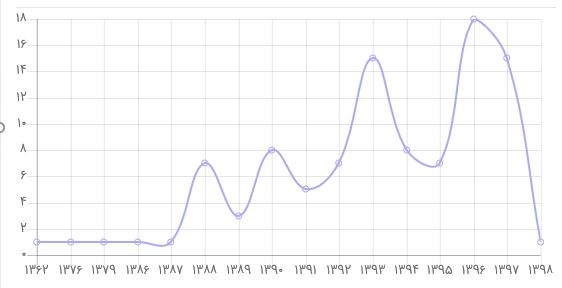 نمودار (3): شمار پایان‌نامه‌های مرتبط با کودک و کودکی به تفکیک سال‌مقاله‌ها از جمله منابع علمی اطلاعاتی دیگری هستند که در رابطه با مفاهیم حساس مورد نظر انجام شده‌اند. با وجود اینکه پژوهش‌هایی که به صورت مقاله‌ منتشر شده‌اند را می‌توان در گونه‌های مختلفی تقسیم‌بندی نمود اما برای جستجوی منابع علمی مربوط به موضوع مورد مطالعه، مقالات علمی پژوهشی و علمی ترویجی مورد نظر پژوهشگر هستند. برای شناسایی مقاله‌های علمی پژوهشی و علمی ترویجی که به زبان فارسی در نشریات معتبر ایرانی چاپ شده‌اند به جستجوی پایگاه‌های ثبت مقالات در ایران پرداختیم. لازم به ذکر است که چندین پایگاه اطلاعاتی ثبت مقاله در ایران وجود دارند که مهمترین آنها بدون در نظر گرفتن اولویت شامل «نورمگز»، «پایگاه مرکز اطلاعات علمی جهاد دانشگاهی»، «پرتال جامع علوم انسانی»، «بانک اطلاعات نشریات کشور (مگ ایران)» و «سیویلیکا» هستند. اما با توجه به شاخصه‌های مهمی در جهت تسهیل تحلیل اطلاعات در پژوهش حاضر از جمله سابقه تاریخی بیشتر، جامعیت اطلاعات ثبت شده، قابلیت جستجو به تفکیک حوزه‌های تخصصی و جستجوی کلیدواژه‌های چندگانه به شکل همزمان برای جستجوی مقالات علمی پژوهشی و علمی ترویجی منتشر شده به زبان فارسی در ایران، پایگاه ثبت اطلاعات «نورمگز» که دارای بانکی جامع از مجله‌های ایرانی از 1384ه.ش، به بعد است را انتخاب نمودیم و سپس کلیدواژه‌های مورد‌نظر را در آن مورد جستجو قرار دادیم. بر اساس نتایج به دست آمده از سال 1384 به بعد حدود 35.646 مورد مقاله پیرامون کلیدواژه‌های «کودک»، «کودکی»، «جامعه‌شناسی کودکی»، «جامعه‌شناسی کودک» و «حقوق کودک» در سامانه‌ی نورمگز، ثبت شده‌اند که 11.442 مورد علمی پژوهشی و 1.929 مورد علمی ترویجی هستند. منابع و مأخذاسناد مربوط به برنامه اول توسعه ۱۳۶۸ تا ۱۳۷2؛ برنامه دوم توسعه۱۳۷۴ تا ۱۳۷8؛ برنامه سوم توسعه۱۳۷۹ تا ۱۳۸3؛ برنامه چهارم توسعه ۱۳۸۴ تا ۱۳۸8؛ برنامه پنجم توسعه ۱۳۹۰ تا ۱۳۹4؛ و برنامه ششم توسعه ۱۳۹۶ تا 1400، در سایت برنامه و بودجه کشور، تهران: انتشارات سازمان برنامه و بودجه.شعبان، مریم (1399)، جامعه‌شناسی کودکی در ایران، رساله‌ی دکتری با راهنمایی دکتر تقی آزاد ارمکی و مشاوره دکتر محمود عباسی و دکتر صادقی فسایی، دانشکده علوم اجتماعی، دانشگاه تهران.مامسن، جنت هشل (1387)، جنسیت و توسعه، ترجمه‌ی زهره فنی، تهران: نشر دانشگاه تهران.جدول (1): فراوانی پایا‌نامه‌ها مرتبط با کودک و کودکیجدول (1): فراوانی پایا‌نامه‌ها مرتبط با کودک و کودکیجدول (1): فراوانی پایا‌نامه‌ها مرتبط با کودک و کودکیردیفحوزه تخصصیفراوانی1حقوق462میان‌رشته‌ای143الهیات معارف اسلامی114علوم تربیتی65زبان و ادبیات فارسی46معماری و شهرسازی67روانشناسی38علوم اجتماعی39علوم سیاسی210بهداشت و سلامت111تاریخ و فلسفه1